The Family Court of the State of 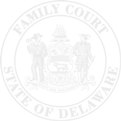 In and For  New Castle County  Kent County  Sussex CountyFINAL ORDER OF ADULT ADOPTION  The records indicate that all statutory requirements have been met; In the Matter of:In the Matter of:))))))))))))))))     File No.:))))))))     	(D.O.B)))))))))Male        FemaleMale        Female))))))))And now, this And now, this And now, this And now, this And now, this day of  ,         it appearing that  ,         it appearing thathas petitioned the Court to be allowed toadopt adopt born onborn onborn on......It is ordered thatIt is ordered thatshall be the adoptee ofshall be the adoptee ofshall be the adoptee offor all legal for all legal Intents and purposes, and adoptee shall henceforth be known asIntents and purposes, and adoptee shall henceforth be known asIntents and purposes, and adoptee shall henceforth be known asIntents and purposes, and adoptee shall henceforth be known as..Judge